VEOLIADodatek č. 1 ke Smlouvě o provozování a údržbě tepelných zařízení ze dne 3.2.2009uzavřený mezi:Obchodní firma:se sídlem:IČO . DIČ: ¨zapsaná: zastoupená: Bankovní spojení Číslo účtu:Kontaktní tel+e-mail: dále jen jako vlastníkaObchodní firma: se sídlem:IČO: DIČ: zapsaná: zastoupenáBankovní spojení:Číslo účtu:em :Zdravotnická záchranná služba Olomouckého kraje, příspěvková organizace Aksamitova 557/8, 779 00 Olomouc00849103 CZ00849103 v obch. rejstříku u Krajského soudu v Ostravě, sp.zn. Pr 946 …………………, MBA, ředitelkou ………………...………………………………………………….. …………..@zzsol.czProvozovatelem:Veolia Energie CR, a.s.28.října 3337/7, Moravská Ostrava, 702 00 Ostrava45 19 34 10 CZ 45193410 v obch. rejstříku u Krajského soudu v Ostravě, sp.zn. B 318 ……………, ředitel Regionu Střední Morava, na základě pověření ………………..čl. 1.Na straně provozovatele došlo s účinností od 1.1.2015 ke změně obchodní firmy. Nová obchodní firma provozovatele je Veolia Energie ČR, a.s.čl. 11.Předmět dodatkuV souladu s čl. V. odst. 4. a čl.VIII. odst. 1. Smlouvy o provozování a údržbě tepelných zařízení ze dne3.2.2009, (dále jen „Smlouva”), se smluvní strany dohodly na následujících změnách Smlouvy:	I 	a . s. Q VEOLIAV článku V. Cena plnění a platební podmínky se ruší původní znění odst. l . a nahrazuje tímto novým zněním: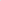 Smluvní strany se dohodly, že cena předmětu plnění, tj. provozování a běžná údržba PS činí ……., -Kč/rok bez DPH, tj. …….,-Kč/měsíc bez DPH. DPH bude uplatněna v souladu splatnými právními předpisy.V článku VII. Ostatní ujednání se ruší původní znění odst. 2. (ve Smlouvě mylně označeného jako odst. 4) a odst. 3 a nahrazuje tímto novým zněním:Osoby oprávněné jednat ve věcech smluvních: Za vlastníka: ……………., MBA, ředitelka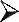  Za provozovatele: …………….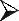 Osoby oprávněné jednat ve věcech technických a zároveň osoby oprávněné podepsat protokol o předání a převzetí zařízení dle článku IV. smlouvy jsou:Za vlastníka: ……………….. tel: ………….., e-mail: …………..@zzsol.cz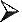  Za provozovatele: ……………, tel.: ……………., e-mail: ………… 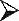 čl. 111.Závěrečná ujednáníSmluvní strany se dohodly, že tento dodatek č. 1 ke Smlouvě a Smlouva budou v souladu se zákonem č. 340/2015 Sb., o registru smluv, ve znění pozdějších předpisů, uveřejněny prostřednictvím registru smluv. Jejich uveřejnění se zavazuje zajistit bez zbytečného odkladu, nejpozději do 15 dnů ode dne uzavření dodatku č. I ke Smlouvě, na své náklady postupem stanoveným výše uvedeným zákonem provozovatel. Smluvní strany berou na vědomí a souhlasí s tím, že před uveřejněním Smlouvy a dodatku v registru smluv zajistí provozovatel znečitelnění těch ustanovení smlouvy, která představují Výjimku z povinnosti uveřejnění podle 53 odst. 1,2 ZRS, a to ustanovení tvořící obchodní tajemství provozovatele a dále osobní údaje, vč. podpisových vzorů zástupců smluvních stran. Vlastník prohlašuje, že se zveřejněním souhlasí a že zveřejňovaná Smlouva a dodatek neobsahují žádná další ustanovení (nad rámec výše uvedených), která by požadoval znečitelnit. V případě, že provozovatel uveřejní Smlouvu a dodatek v registru smluv v souladu s tímto ujednáním, zavazuje se vlastník nezveřejnit Smlouvu a tento dodatek v registru smluv duplicitně.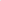 Vlastník bere na vědomí, že provozovatel pro účely plnění Smlouvy a pro zajištění efektivní komunikace mezi smluvními stranami v nezbytném rozsahu shromažďuje a zpracovává osobní údaje vlastníka, resp. jeho kontaktních osob uvedených v této smlouvě a dále veškeré osobní údaje spojené s plněním této smlouvy. Vlastník tímto bere na vědomí, že zpracování osobních údajů je nezbytné k uzavření a plnění Smlouvy a k plnění zákonných povinností provozovatele. Veškeré informace o tom, jak provozovatel osobní údaje zpracovává a chrání, jsou uvedené v Zásadách ochrany osobních údajů, které jsou dostupné na internetové adrese https://www.vecr.cz (dále jen „Zásady ochrany osobních údajů”). Vlastník se zavazuje informovat všechny své zástupce, kontaktní osoby a jiné fyzické osoby, jejichž osobní údaje předává provozovateli, o zpracování jejich osobních údajů provozovatelem a seznámit tyto osoby se Zásadami ochrany osobních údajů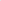 Ustanovení Smlouvy tímto dodatkem nedotčená zůstávají v platnosti beze změny.Tento Dodatek č. 1 je vyhotoven ve čtyřech stejnopisech, z nichž každý má platnost originálu a z nichž každá smluvní strana obdrží dva stejnopisy.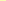 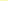 	1 	a.s. 2Q ve0LlATento dodatek je platný dnem podpisu smluvních stran a účinnosti nabývá dne 1.2.2021 nebo ke dni zveřejnění tohoto dodatku v registru smluv v souladu se zákonem č. 340/2015 Sb., ve znění pozdějších předpisů, a to podle toho, který okamžik nastane později. Smluvní strany se dále dohodly, že pokud tento dodatek nabude účinnosti dnem zveřejnění, pak se ujednání tohoto dodatku použijí i na právní poměry ze Smlouvy vzniklé mezi smluvními stranami této smlouvy od 1.2.2021 do okamžiku nabytí účinnosti tohoto dodatku.Tento Dodatek č. 1 byl sepsán srozumitelně a vážně, nikoliv v tísni, či za nápadně nevýhodných podmínek. Na důkaz tohoto prohlášení smluvní strany tento dodatek podepisují.V Olomouci dne 10.2.2021	V Olomouci dne1 8 -03- 2021Za vlastníka:					Za provozovatele:jméno: …………………..funkce: ředitelka na základě pověřeníO VEOLIA 6	I 	a.s.3